Karta pracy - klasa 3.Temat: Wycinamy fragmenty tekstu i wklejamy je w inne miejsce. Zadanie 1. Z podanych zdań wytnij wyrazy pasujące do obrazków w tabelce. Użyj skrótu klawiszowego Ctrl+x (wytnij) Ctrl+ v (wklej).W sobotę byłem z psem na spacerze.Wczoraj widziałem w zoo pięknego niedźwiedzia.Na ulicy leży dużo śniegu.W nocy było widać gwieździste niebo.Kupiłem nowy rower.Wystraszyłem się orangutana.Karmiłem chomika.Zbudowałem karmnik.Zadanie 2.Wytnij z wiersza niepotrzebne wyrazy. Użyj skrótu klawiszowego (Ctrl+x)Jan Brzechwa KochanowskiLeń jak dzik
Na tapczanie siedzi leń i dzik,
Nic nie robi cały dzień i całą noc.

"O, wypraszam stołek to sobie!
Jak to? Ja nic nie robię?
A kto siedzi na tapczanie i słomie?
A kto zjadł i wyrzucilł pierwsze śniadanie?
A kto dzisiaj pluł i łapał i się drapał?
A kto się w głowę podrapał?
A kto dziś zgubił kalosze i gogle?
O - o! Proszę!"

Na tapczanie siedzi leń,
Nic nie robi cały dzień.

"Przepraszam! A tranu herbaty nie piłem?
A uszu dzisiaj nie myłem?
A nie urwałem jabłka guzika?
A nie pokazałem języka?
A nie chodziłem się strzyc i dać krowie pić?
To wszystko nazywa się nic?"

Na tapczanie siedzi leń,
Nic nie robi cały dzień.

Nie poszedł do szkoły, bo mu się nie chciało i jedzenia było za mało,
Nie odrobił lekcji, bo czasu miał za mało,
Nie zasznurował trzewików, bo nie miał ochoty,
Nie powiedział "dzień dobry", bo z tym za dużo roboty,
Nie napoił Azorka i Łatka i Ciapka, bo za daleko jest woda,
Nie nakarmił kanarka, bo czasu mu było wody szkoda.
Miał zjeść kolację - tylko ustami mlasnął,
Miał położyć się - nie zdążył - zasnął.
Śniło mu się, że nad czymś ogromnie się trudził i brudził.
Tak zmęczył się tym snem, że się obudził.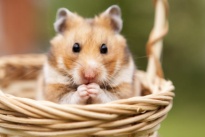 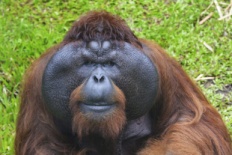 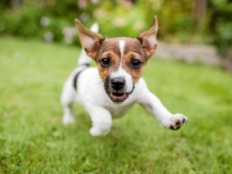 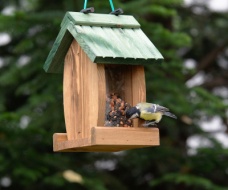 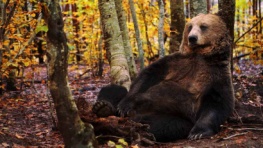 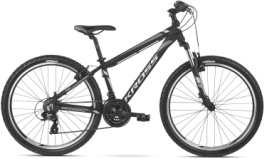 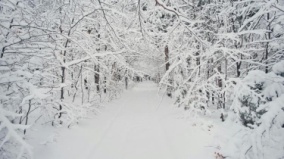 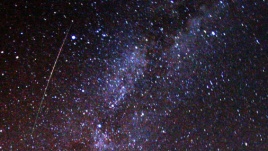 